    Outubro Solidário e Divertido!Data: 01/10/2018Nº de participantes: 33Responsáveis: CTP/CCA/DIRENColaboradores: Urly Cabeleleiros, Espaço do Trabalhador de Horizonte e Centro Cultural de Horizonte e coral das jovens senhores de Horizonte.O evento ocorreu em alusão ao Dia do idoso que se comemora no dia 01 de outubro, beneficiando 33 idosos residentes da instituição de longa permanência- Lar Vovó Ingraça. Esse momento teve por objetivo a promoção da atenção ao Bem-estar do idoso através de serviços de corte de cabelo, coral e dança. 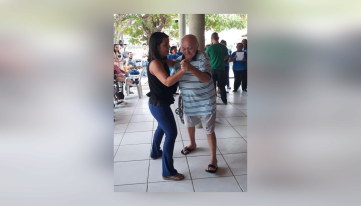 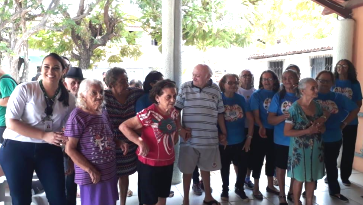 